InformationThe no man’s land between the trenches has been ruffled and is entirely littered with rubble, corpses and wrecks. Scarlet poppies are growing between the debris. Poppies have become the symbol of the First World War.In Flanders fields(lieutenant-colonel John McCrae, 1872-1918)In Flanders fields the poppies blowBetween the crosses, row on rowThat mark our place; and in the skyThe larks, still bravely singing, flyScarce heard amidst the guns below.We are the dead. Short days agoWe lived felt dawn, saw sunset glowLoved, and were loved, and now we lieIn Flanders fields.Take up our quarrel with the foe:To you from failing hands we throwThe torch;  be yours to hold it high.If ye break faith with us to dieWe shall not sleep, though poppies growIn Flanders fields 	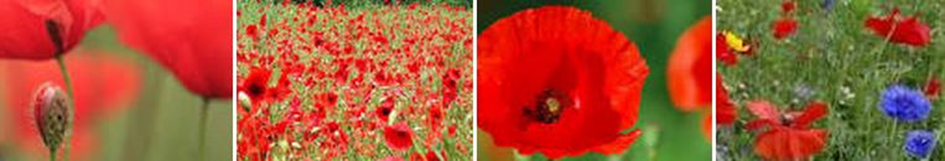 Poppies are growing if other plants are dead. Poppy seeds can lie on the ground for years and only start to grow if other nearby plants and bushes have vanished, for instance if the ground is ruffled and contaminated. Most poppies can be observed in places where construction debris is lying on the ground.Evidently, the ground surrounding the trenches during the First World War were duly ‘ruffled’ and contaminated by the violent combats and bombardments. McCrae must therefore have seen hundreds of poppies when he wrote the poem in 1915.But the poppies also have a different meaning in ‘In Flanders fields’. Some poppies are used to make opium and morphine; morphine is a strong anesthetic which was often used to ease the pain of wounded soldiers – sometimes forever. The last verses ‘we shall not sleep, though poppies grow / In Flanders fields’ refer to the stupefying effects of morphine.Furthermore, the flower has a symbolic meaning: the petals are red like the blood from the fallen soldiers, and the inside is black, the color of mourning.AssignmentMake a poppyhttp://www.youtube.com/watch?v=Zz9PRxBlyDU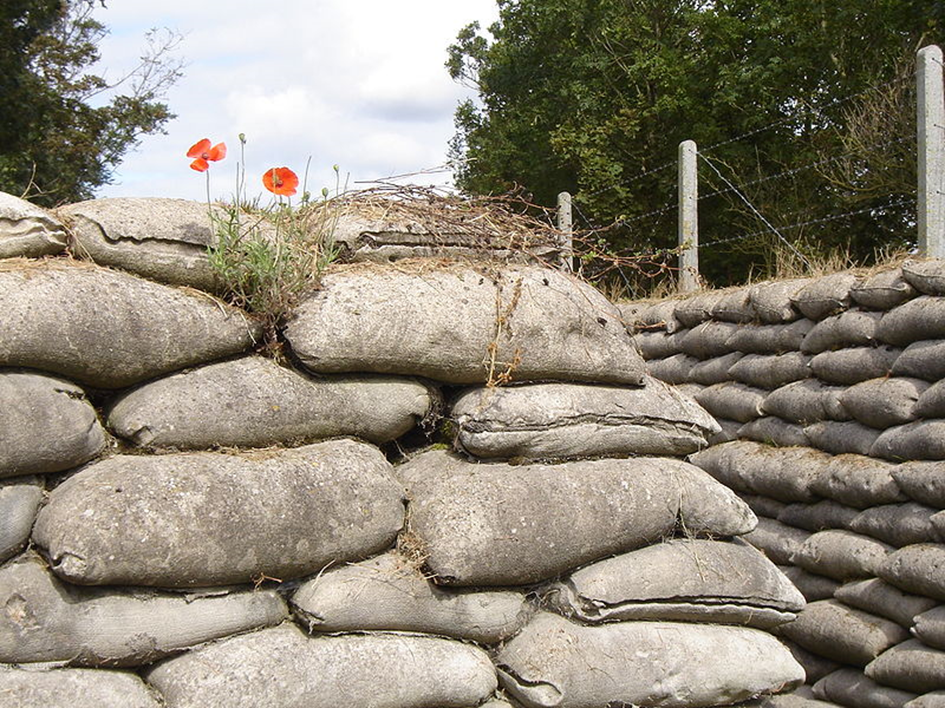 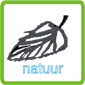 